CURRICULUM VITAE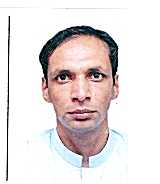 Tawahir  Tawahir.337540@2freemail.com OBJECTIVE:To secure a job as a salesman, involving responsibility and working with others as a team member to achieve advancement and growth for the company.DATE OF BIRTH			:	25/10/1984GENDER 				:	Male MARITAL STATUS			:	Married NATIONALITY			:         PakistaniVISA STATUS			:	Visit VisaSUMMARY QUALIFICATION: Good in oral and written communicationCan create a comfortable learning environment.Easily get involve with the new people.Able to coordinate and complete project a deadline-Oriented environmentQuick learner, adopting easily to new protocolWorking Experience       Employer				:	Anaya Salt Craft Pvt Ltd  Location				:	Pakistani Designation			:	Packing & Storekeeper   Period				:	2008 to 2009 Employer				:	AL GARNATA Location				:	Libya Designation			:	Electrion Period				:	1 Year EDUCATION QUALIFICATION: Matriculation			2002/2004Rawalpindi Board of Intermediate & Secondary Education Rawalpindi (Pakistan)COMPUTER SKILLS:Microsoft Windows Operating SystemWeb, E-mail, BrowsingLANGUAGE:Arabic English Urdu  DECLERATION: I certify that the above Information are true and correct to the best of my knowledge and ability. If given a chance to serve you. I assure you that I will execute my duties for the total satisfaction of my superiors.